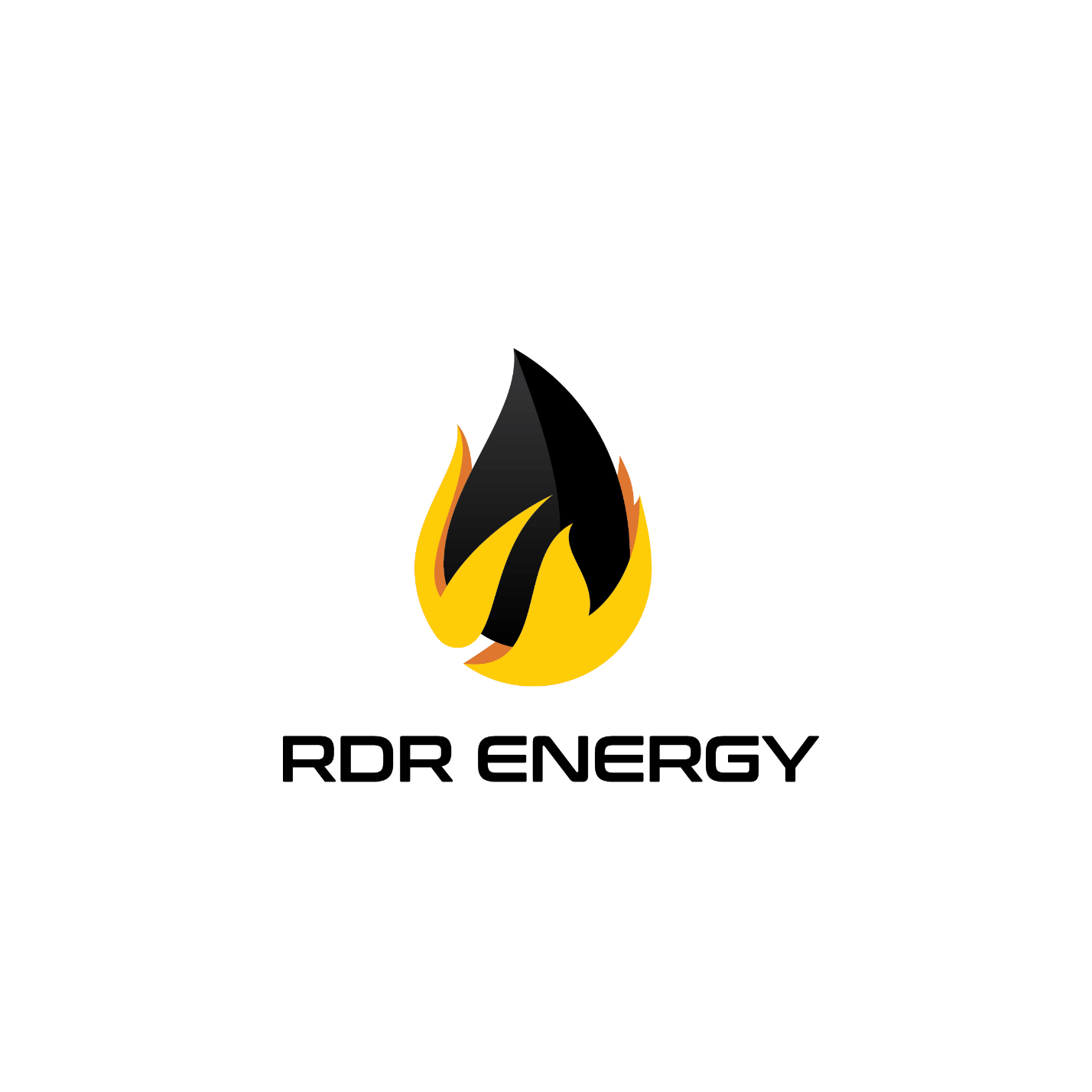 BITUMEN 90-15BITUMEN 90-15BITUMEN 90-15CharacteristicValueTest MethodSpecific Gravity @ 25/25℃1.05 approxASTM D-70Penetration @ 25℃ (dmm)10-20ASTM D-5Softening Point (°C )85-95ASTM D-36Ductility @ 25°C (cm)1.5 minASTM D-113Loss on Heating (%wt)0.2 maxASTM D-6Flash Point (°C )250 minASTM D-92Solubility in CS2 (%wt)99 minASTM D-4